Уважаемые, граждане, вынужденно покинувшие территорию Украины, Донецкую и Луганскую республики, желающие вернуться на место постоянного проживания!Информацию о потребности в кадрах и порядок трудоустройства Вы можете уточнить:в Республиканском центре занятости Донецкой Народной Республики в информационно — коммуникационной сети «Интернет» - https://rcz-dnr.ru; консультации по вопросам занятости по адресу электронной почты obr@rcz-dnr.ru или заполнив форму обратной связи по ссылке https://rcz-dnr.ru/kontaktyi.html.в Республиканском центре занятости Луганской Народной Республики в информационно — коммуникационной сети «Интернет» - https://rcz-lnr.ru/».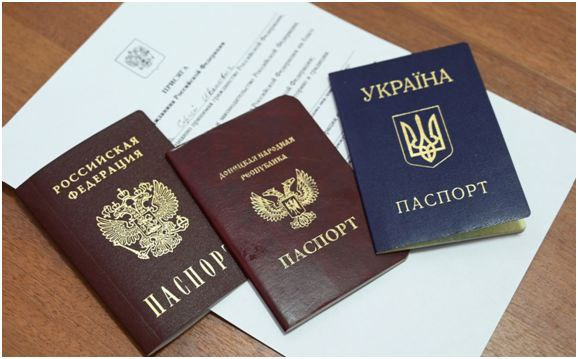 